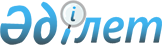 О создании Комиссии по вопросам рассмотрения тематики аналитических и социологических исследований, финансируемых из республиканского бюджета, и совместных исследований с зарубежными организациями
					
			Утративший силу
			
			
		
					Распоряжение Премьер-Министра Республики Казахстан от 7 декабря 2021 года № 192-р. Утратило силу постановлением Правительства Республики Казахстан от 29 апреля 2022 года № 268.
      Сноска. Утратило силу постановлением Правительства РК от 29.04.2022 № 268.
      В целях выработки предложений по проведению аналитических и социологических исследований, финансируемых из республиканского бюджета, и исследований, проводимых совместно с зарубежными организациями, для эффективного использования бюджетных средств:
      1. Создать Комиссию по вопросам рассмотрения тематики аналитических и социологических исследований, финансируемых из республиканского бюджета, и совместных исследований с зарубежными организациями (далее – Комиссия) в составе согласно приложению к настоящему распоряжению.
      2. Утвердить прилагаемое Положение о Комиссии. Состав
Комиссии по вопросам рассмотрения тематики аналитических и социологических исследований, финансируемых из республиканского бюджета, и совместных исследований с зарубежными организациями
      Сноска. Состав с изменением, внесенным распоряжением Премьер-Министра РК от 20.04.2022 № 84-р.
      Заместитель Премьер-Министра – Министр финансов Республики Казахстан, председатель
      вице-министр национальной экономики Республики Казахстан, заместитель председателя
      директор Департамента Министерства национальной экономики Республики Казахстан, секретарь
      член Счетного комитета по контролю за исполнением республиканского бюджета (по согласованию)
      первый заместитель Председателя Агентства по защите и развитию конкуренции Республики Казахстан (по согласованию)
      заместитель Председателя Агентства Республики Казахстан по регулированию и развитию финансового рынка Республики Казахстан (по согласованию)
      заместитель Председателя Агентства Республики Казахстан по делам государственной службы (по согласованию)
      заместитель Председателя Агентства по стратегическому планированию и реформам Республики Казахстан (по согласованию)
      заместитель Министра иностранных дел Республики Казахстан
      первый вице-министр сельского хозяйства Республики Казахстан
      первый вице-министр энергетики Республики Казахстан
      первый вице-министр труда и социальной защиты населения Республики Казахстан
      вице-министр информации и общественного развития Республики Казахстан
      вице-министр юстиции Республики Казахстан
      вице-министр образования и науки Республики Казахстан
      вице-министр здравоохранения Республики Казахстан
      вице-министр индустрии и инфраструктурного развития Республики Казахстан
      вице-министр финансов Республики Казахстан
      вице-министр культуры и спорта Республики Казахстан
      вице-министр цифрового развития, инноваций и аэрокосмической промышленности Республики Казахстан
      вице-министр экологии, геологии и природных ресурсов Республики Казахстан
      вице-министр торговли и интеграции Республики Казахстан
      заместитель руководителя Управления материально-технического обеспечения Управления Делами Президента Республики Казахстан (по согласованию)
      заместитель директора Казахстанского института стратегических исследований при Президенте Республики Казахстан (по согласованию). Положение
о Комиссии по вопросам рассмотрения тематики аналитических и социологических исследований, финансируемых из республиканского бюджета, и совместных исследований с зарубежными организациями Глава 1. Общие положения
      1. Комиссия по вопросам рассмотрения тематики аналитических и социологических исследований, финансируемых из республиканского бюджета, и совместных исследований с зарубежными организациями (далее – Комиссия) является консультативно-совещательным органом при Правительстве Республики Казахстан.
      2. Целью деятельности Комиссии является выработка предложений по темам аналитических и социологических исследований, финансируемых из республиканского бюджета, и исследований, проводимых совместно с зарубежными организациями, в целях эффективного использования бюджетных средств.
      3. Комиссия в своей деятельности руководствуется Конституцией Республики Казахстан, законами Республики Казахстан и иными нормативными правовыми актами Республики Казахстан, а также настоящим Положением.
      4. Рабочим органом Комиссии является Министерство национальной экономики Республики Казахстан.
      5. Заседания Комиссии проводятся по мере необходимости. Глава 2. Задачи Комиссии
      6. Основными задачами Комиссии являются:
      1) рассмотрение тем и выработка предложений по проведению аналитических и социологических исследований, финансируемых из республиканского бюджета, и совместных исследований с зарубежными организациями на предмет:
      целесообразности и обоснованности инициируемых тем исследований; 
      соответствия стратегическим целям документов Системы государственного планирования, оценки степени ориентированности исследований на достижение целевых индикаторов и/или показателей результатов документов Системы государственного планирования (Стратегии развития Казахстана до 2050 года, общенациональных приоритетов, национальных планов развития Республики Казахстан, Стратегии национальной безопасности Республики Казахстан, планов территориального развития, концепции развития отрасли/сферы, национальных проектов, планов развития государственных органов, планов развития области, города республиканского значения, столицы, планов развития национальных управляющих холдингов, национальных холдингов и национальных компаний);
      своевременности и актуальности инициируемых тем исследований при решении наиболее важных текущих задач социально-экономического развития страны;
      исключения дублирования тем, целей и задач исследований с функциями государственных органов;
      2) выработка предложений по формированию сводного перечня тем аналитических и социологических исследований, финансируемых из республиканского бюджета, и совместных исследований с зарубежными организациями на соответствующий плановый период.
      Сноска. Пункт 6 с изменением, внесенным распоряжением Премьер-Министра РК от 20.04.2022 № 84-р.

 Глава 3. Организация и порядок деятельности Комиссии
      7. Организация и порядок деятельности Комиссии осуществляются в соответствии с Инструкцией о порядке создания, деятельности и ликвидации консультативно-совещательных органов при Правительстве Республики Казахстан и рабочих групп, утвержденной постановлением Правительства Республики Казахстан от 16 марта 1999 года № 247.
					© 2012. РГП на ПХВ «Институт законодательства и правовой информации Республики Казахстан» Министерства юстиции Республики Казахстан
				
      Премьер-Министр 

А. Мамин
Приложение
к распоряжению
Премьер-Министра
Республики Казахстан
от 7 декабря 2021 года № 192-рУтверждено
распоряжением
Премьер-Министра
Республики Казахстан
от 7 декабря 2021 года № 192-р